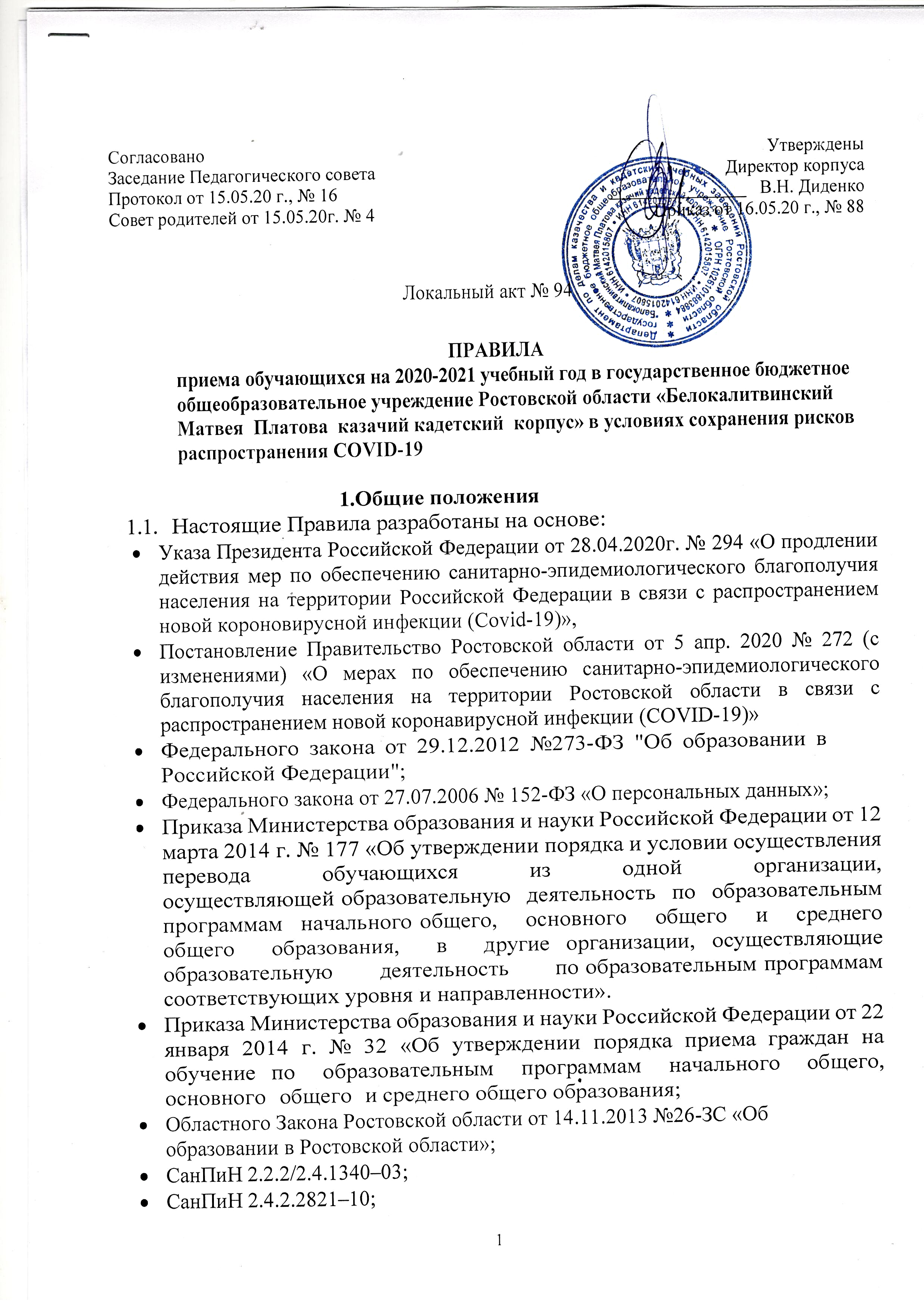 Устава и локальных нормативных актов   ГБОУ РО «БККК» 1.2. Настоящие Правила определяют процедуру индивидуального отбора при приеме в ГБОУ РО «Белокалитвинский Матвея Платова казачий кадетский корпус» (далее – кадетский корпус), реализующий образовательные программы основного общего, среднего общего образования и дополнительные образовательные программы в условиях сохранения рисков распространения СОVID-19.1.3. Количество поступающих для зачисления в каждый класс определяется в зависимости от условий, созданных для осуществления образовательного процесса и проживания обучающихся, с учетом санитарных норм и с учетом наполняемости каждого класса. 1.4. Правила приёма в кадетский корпус обеспечивают приём граждан  мужского пола в 5, 6 класс, женского пола в 8 класс, годных по состоянию здоровья, при отсутствии медицинских противопоказаний для пребывания детей в  учреждении с наличием интерната, и изъявившим желание обучаться. 2. Общий порядок приема в состав обучающихся кадетского корпуса2.1. Прием поступающих в кадетский корпус  включает:- приём в 5-й класс для обучения по программам основного общего образования детей, закончивших обучение по программе начального общего образования в общеобразовательных организациях в году поступления; - приём в 6-й класс для обучения по программам основного общего образования детей, закончивших обучение по программе 5 класса в общеобразовательных организациях в году поступления; - приём в 8-й класс (девочки) для обучения по программам основного общего образования детей, закончивших обучение по программе 7 класса в общеобразовательных организациях в году поступления;  - приём в 7-8, 9 классы обучающихся из общеобразовательных организаций допускается в индивидуальном порядке, при наличии свободных мест в течение учебного года.       2.2      Для организации приема поступающих в кадетском корпусе создается приемная комиссия.        2.3. Приемная комиссия состоит из числа администрации, медицинских и педагогических работников кадетского корпуса, представителей общественности (по согласованию). Персональный состав приёмной комиссии утверждается приказом директора.      2.4    На приемную комиссию возлагаются следующие функции: - прием заявлений и необходимых документов от 
родителей (законных представителей), регистрация заявлений, рассмотрениеподанных документов; - проведение индивидуального отбора, формирование рейтинга поданных документов поступающих .            2.5. Для участия в прохождении индивидуального отбора родители(законные представители) поступающего (далее – заявители) подают в приемную комиссию заявление в электронном виде или по почте.       2.6. В заявлении указываются следующие сведения: - фамилия, имя, отчество (последнее – при наличии) поступающего; 
- дата и место рождения поступающего; - место проживания поступающего, контактная информация: почтовый адрес, номер телефона, адрес электронной почты заявителя (при наличии); - фамилия, имя, отчество (последнее – при наличии) родителя (законного представителя) поступающего; - класс для приема поступающего;      2.7. К заявлению прилагаются следующие документы поступающего: 1) копия личного дела со школы с отметками текущего года; 2)документ о результатах текущего контроля успеваемости и промежуточной аттестации поступающего (выписка из классного журнала), подписанный руководителем и заверенный печатью образовательной организацией, в которой проходил обучение поступающий;Дополнительные документы:1) для детей-сирот и детей, оставшихся без попечения родителей – 
копии документов, подтверждающих данный правовой статус. 2) для детей, пользующихся преимущественным правом зачисления в кадетский корпус – копии документов, подтверждающие пользование льготами, установленными для данной категории детей; 3) характеристика кандидата, заверенная печатью установленного 
образца общеобразовательной организации; 4) портфолио обучающегося в случае наличия – копии грамот, дипломов, сертификатов, удостоверений, иных документов, подтверждающих достижения (призер, победитель) в учебной, спортивной, учебно- исследовательской деятельности, научно-техническом творчестве на муниципальном, региональном, всероссийском, международном уровнях за два учебных года, предшествующих индивидуальному отбору поступающих;     2.8. Документы, представленные заявителями, регистрируются в журнале приема заявлений по текущему времени в день предоставления документов.    2.9. Преимущественное право зачисления в Кадетский корпус имеют: - дети-сироты и дети, оставшиеся без попечения родителей; - дети военнослужащих, проходящих военную службу по контракту;- дети государственных гражданских служащих и гражданского        персонала федеральных органов исполнительной власти, в которых федеральным      законом предусмотрена военная служба; - дети граждан, которые уволены с военной службы по достижении ими предельного возраста пребывания на военной службе, по состоянию здоровья или в связи с организационно-штатными мероприятиями, и общая продолжительность военной службы которых составляет двадцать лет и более; - дети военнослужащих, погибших при исполнении ими обязанностей военной службы или умерших вследствие увечья (ранения, травмы, контузии) или заболевания, полученных ими при исполнении обязанностей военной службы; - дети Героев Советского Союза, Героев Российской Федерации и полных кавалеров ордена Славы; - дети сотрудников органов внутренних дел, дети сотрудников Федеральной службы войск национальной гвардии Российской Федерации;- дети граждан, которые уволены со службы в органах внутренних дел или в войсках национальной гвардии Российской Федерации по достижении ими предельного возраста пребывания на службе в органах внутренних дел или войсках национальной гвардии Российской Федерации, по состоянию здоровья или в связи с организационно-штатными мероприятиями и общая продолжительность службы которых составляет двадцать лет и более;- дети сотрудников органов внутренних дел, дети сотрудников Федеральной службы войск национальной гвардии Российской Федерации, погибших или умерших вследствие увечья или иного повреждения здоровья, полученных в связи с исполнением служебных обязанностей, либо вследствие заболевания, полученного в период прохождения службы в органах внутренних дел или в войсках национальной гвардии Российской Федерации;- дети, находящиеся на иждивении указанных лиц;- дети прокурорских работников, погибших или умерших вследствие увечья или иного повреждения здоровья, полученных ими в период службы в органах прокуратуры либо после увольнения вследствие причинения вреда здоровью в связи с их служебной деятельностью;- дети сотрудников Следственного комитета Российской Федерации, погибших или умерших вследствие увечья или иного повреждения здоровья, полученных ими в период службы в Следственном комитете Российской Федерации либо после увольнения вследствие причинения вреда здоровью в связи с их служебной деятельностью; - иные лица в случаях, установленных федеральными законами.     2.10.  Документы  предоставляются  родителями (законными представителями) поступающих по почте заказным письмом по адресу: 347044, Ростовская область, г. Белая Калитва, ул. Машиностроителей, д. 16А., по электронной почте kadetkalitva@mail.ru в рабочие дни приёмной комиссию с 10.00 до 16.00                                              3.  Порядок проведения индивидуального отбора     3.1. Родители (законные представители) поступающих в 5-й, 6-ой, 8-ой класс подают заявление и пакет документов в период со 01 апреля до 10 июня текущего года.     3.2. Индивидуальный отбор включает в себя:     3.2.1 	Рейтинг личных дел обучающихся и Портфолио поступающего,  оцениваются исходя из следующих критериев:            3.3. По результатам индивидуального отбора приемная комиссия формирует протокол  и  списки кандидатов для зачисления в кадетский корпус не позднее 30 июня текущего года и.             3.4. Приказ о зачислении в состав кадет 5-го,6-го, 8-го классов (девочек) с результатами индивидуального отбора доводится до сведения родителей (законных представителей) поступающих не позднее 1 июля текущего года    №ПоказателиКоличество балловПредельное значениеСредний балл по учебным предметам общего образованияСредний балл по учебным предметам общего образованияСредний балл по учебным предметам общего образованияСредний балл по учебным предметам общего образования1Средний балл успеваемости (округленный до сотых)5Достижения в учебной, учебно-исследовательской деятельности, научно-техническом  творчестве, спорте (за два учебных года, предшествующих индивидуальному отбору  поступающих в очной форме участия).Достижения в учебной, учебно-исследовательской деятельности, научно-техническом  творчестве, спорте (за два учебных года, предшествующих индивидуальному отбору  поступающих в очной форме участия).Достижения в учебной, учебно-исследовательской деятельности, научно-техническом  творчестве, спорте (за два учебных года, предшествующих индивидуальному отбору  поступающих в очной форме участия).Достижения в учебной, учебно-исследовательской деятельности, научно-техническом  творчестве, спорте (за два учебных года, предшествующих индивидуальному отбору  поступающих в очной форме участия).2Достижения муниципального уровня   (призер/победитель)0,5за каждое достижение1,53Достижения регионального уровня  
(призер/победитель)  1за каждое  
достижение34Достижения всероссийского уровня  
(призер/победитель)        1,5за каждое достижение4,5  5Достижения международного уровня  
(призер/победитель)       2за каждое     достижение6